Publicado en Madrid el 23/09/2019 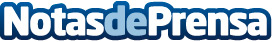 La reconocida consultora de telecomunicaciones Pafercom inicia su expansión como franquiciaPafercom comienza su andadura en franquicia de la mano de la consultora Tormo Franquicias Consulting tras más de 20 años de experiencia en el sector de las telecomunicaciones y con múltiples clientes que respaldan su buen hacerDatos de contacto:Nacho TuyaResponsable de Pafercom en Tormo Franquicias Consulting911 592 558Nota de prensa publicada en: https://www.notasdeprensa.es/la-reconocida-consultora-de-telecomunicaciones Categorias: Nacional Franquicias Telecomunicaciones Emprendedores Innovación Tecnológica Consultoría http://www.notasdeprensa.es